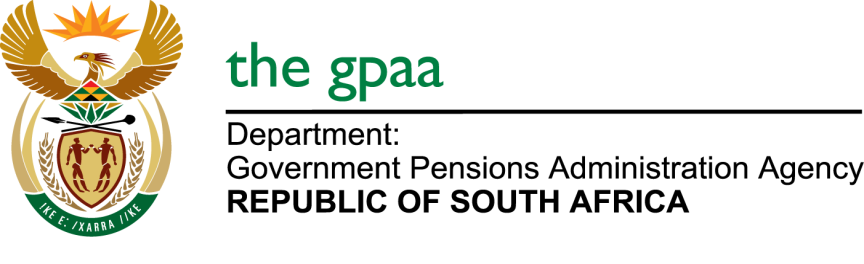 CLOSING DATE: 28 OCTOBER 2016APPOINTMENT OF A MEDICAL CLAIMS ADMINISTRATION SERVICE PROVIDER FOR THE PROCESSING OF MEDICAL CLAIMS ONVOICES FOR INJURY ON DUTY (IOD) AND MILITARY PENSIONS MEDICAL PAYMENTS  BID GPAA 43/2016NAME OF BIDDERSSOMA Initiative (Pty) LtdMedical Services Organization South Africa (Pty) LtdDr VS Mncube ConsultingRand mutual Admin Services (Pty) LtdCoid Link (Pty) LtdSped Med Solutions (Pty) Ltd